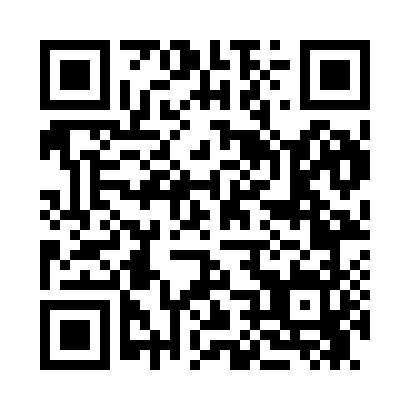 Prayer times for Thomure, Missouri, USAMon 1 Jul 2024 - Wed 31 Jul 2024High Latitude Method: Angle Based RulePrayer Calculation Method: Islamic Society of North AmericaAsar Calculation Method: ShafiPrayer times provided by https://www.salahtimes.comDateDayFajrSunriseDhuhrAsrMaghribIsha1Mon4:105:421:044:588:279:582Tue4:115:421:044:598:279:583Wed4:115:431:054:598:269:584Thu4:125:431:054:598:269:575Fri4:135:441:054:598:269:576Sat4:135:441:054:598:269:577Sun4:145:451:054:598:269:568Mon4:155:461:054:598:259:569Tue4:165:461:064:598:259:5510Wed4:175:471:064:598:249:5411Thu4:185:471:064:598:249:5412Fri4:195:481:064:598:249:5313Sat4:195:491:064:598:239:5214Sun4:205:491:064:598:239:5215Mon4:215:501:064:598:229:5116Tue4:225:511:064:598:229:5017Wed4:235:521:064:598:219:4918Thu4:245:521:074:598:209:4819Fri4:265:531:074:598:209:4720Sat4:275:541:074:598:199:4621Sun4:285:551:074:598:189:4522Mon4:295:561:074:598:189:4423Tue4:305:561:074:598:179:4324Wed4:315:571:074:598:169:4225Thu4:325:581:074:598:159:4126Fri4:335:591:074:588:149:4027Sat4:346:001:074:588:149:3928Sun4:366:001:074:588:139:3729Mon4:376:011:074:588:129:3630Tue4:386:021:074:578:119:3531Wed4:396:031:074:578:109:34